Inhaltsverzeichnis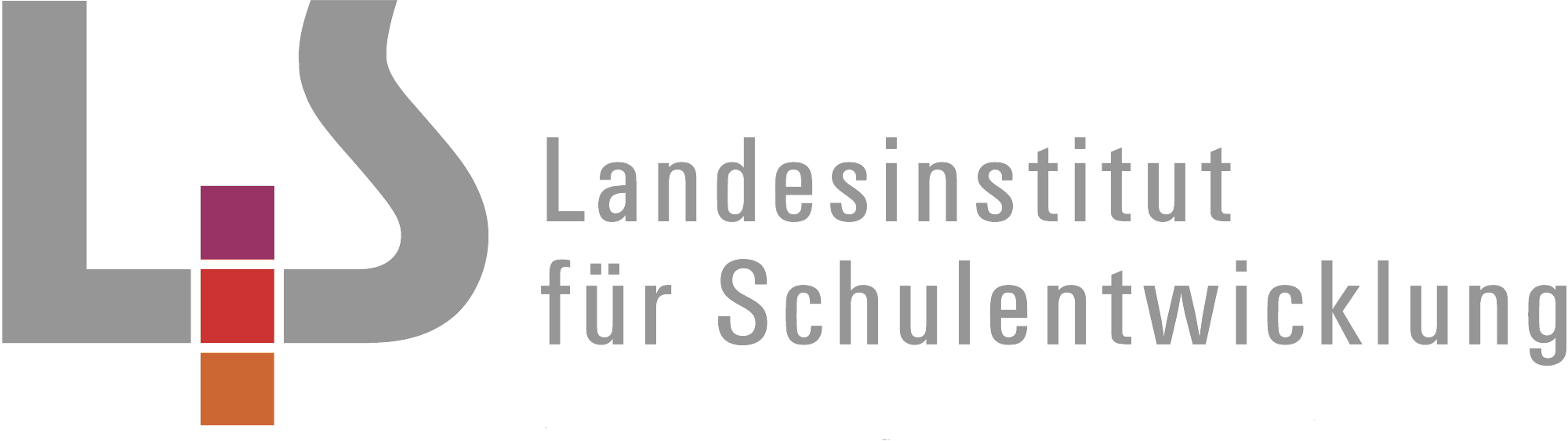 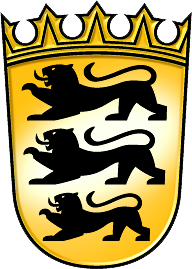 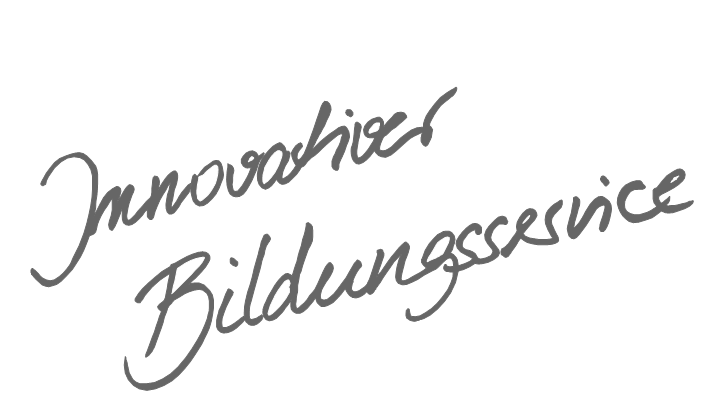 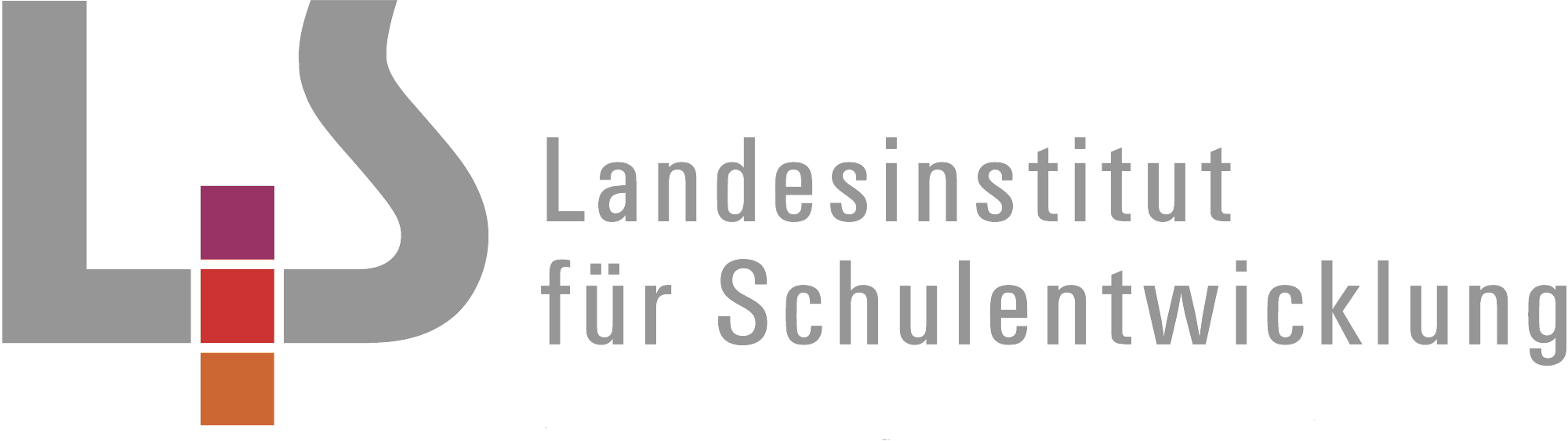 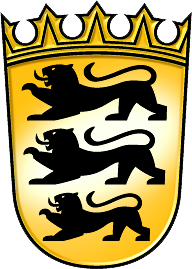 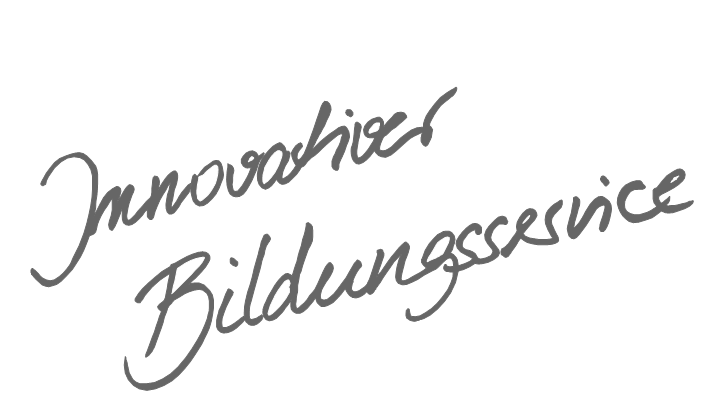 Allgemeines Vorwort zu den Beispielcurricula	IFachspezifisches Vorwort	IIÜbersicht	IIHinweis zu Unterrichtsmaterialien zum Bildungsplan 2016/17	IIIPhysik – Klasse 9	1Elektromagnetismus	1Wärmelehre	5Struktur der Materie	9Physik – Klasse 10	11Mechanik: Kinematik und Dynamik	11Erhaltungssätze	15Allgemeines Vorwort zu den BeispielcurriculaBeispielcurricula zeigen eine Möglichkeit auf, wie aus dem Bildungsplan unterrichtliche Praxis werden kann. Sie erheben hierbei keinen Anspruch einer normativen Vorgabe, sondern dienen vielmehr als beispielhafte Vorlage zur Unterrichtsplanung und -gestaltung. Diese kann bei der Erstellung oder Weiterentwicklung von schul- und fachspezifischen Jahresplanungen ebenso hilfreich sein wie bei der konkreten Unterrichtsplanung der Lehrkräfte.Curricula sind keine abgeschlossenen Produkte, sondern befinden sich in einem dauerhaften Entwicklungsprozess, müssen jeweils neu an die schulische Ausgangssituation angepasst werden und sollten auch nach den Erfahrungswerten vor Ort kontinuierlich fortgeschrieben und modifiziert werden. Sie sind somit sowohl an den Bildungsplan, als auch an den Kontext der jeweiligen Schule gebunden und müssen entsprechend angepasst werden. Das gilt auch für die Zeitplanung, welche vom Gesamtkonzept und den örtlichen Gegebenheiten abhängig und daher nur als Vorschlag zu betrachten ist.Der Aufbau der Beispielcurricula ist für alle Fächer einheitlich: Ein fachspezifisches Vorwort thematisiert die Besonderheiten des jeweiligen Fachcurriculums und gibt ggf. Lektürehinweise für das Curriculum, das sich in tabellarischer Form dem Vorwort anschließt.In den ersten beiden Spalten der vorliegenden Curricula werden beispielhafte Zuordnungen zwischen den prozess- und inhaltsbezogenen Kompetenzen dargestellt. Eine Ausnahme stellen die modernen Fremdsprachen dar, die aufgrund der fachspezifischen Architektur ihrer Pläne eine andere Spaltenkategorisierung gewählt haben. In der dritten Spalte wird vorgeschlagen, wie die Themen und Inhalte im Unterricht umgesetzt und konkretisiert werden können. In der vierten Spalte wird auf Möglichkeiten zur Vertiefung und Erweiterung des Kompetenzerwerbs im Rahmen des Schulcurriculums hingewiesen und aufgezeigt, wie die Leitperspektiven in den Fachunterricht eingebunden werden können und in welcher Hinsicht eine Zusammenarbeit mit anderen Fächern sinnvoll sein kann. An dieser Stelle finden sich auch Hinweise und Verlinkungen auf konkretes Unterrichtsmaterial.Fachspezifisches VorwortDer in Beispielcurriculum 2 dargestellte Unterrichtsgang stellt eine mögliche Umsetzung des Bildungsplans Physik am Gymnasium für die Klassenstufen 9 und 10 dar. Selbstverständlich ist eine Vielzahl anderer Umsetzungen möglich. So unterscheiden sich die beiden Beispielcurricula 1 und 2 z.B. hinsichtlich der Struktur der Unterrichtseinheiten, der fachdidaktischen Schwerpunktsetzung sowie der Vernetzung zwischen inhaltsbezogenen und prozessbezogenen Kompetenzen sowie Leitperspektiven.Dieses Beispielcurriculum für Klasse 9/10 baut auf dem Beispielcurriculum 2 für Klasse 7/8 auf und führt die darin gewählten fachdidaktischen Ansätze fort. Insbesondere spiegelt sich in der Reihenfolge und Strukturierung dieses Beispielcurriculums die Berücksichtigung bestimmter Schülervorstellungen und ihren Auswirkungen auf den Lernprozess wider. Durch die Verschmelzung von Kinematik und Dynamik werden Ursache-Wirkungs-Zusammenhänge in den Mittelpunkt gerückt. So kann typischen Fehlvorstellungen konsequent entgegengewirkt werden. Erst nach einer ausführlichen Vertiefung und Festigung der Energiebegrifflichkeiten und des Energieerhaltungssatzes erfolgt die Einführung des Impulses im Rahmen von Wechselwirkungsprozessen. Dadurch werden die Größen Impuls und Energie im Unterricht deutlich getrennt. Neben den vorgegebenen Pflichtstunden weisen beide Beispielcurricula Vorschläge für mögliche schulcurriculare Vertiefungen aus, die jeweils in der 4. Spalte des Beispielcurriculums zu finden sind. Für jede Unterrichtseinheit ist die geplante Stundenzahl der jeweiligen Unterrichtsabschnitte angegeben. Die Summe der beschriebenen Stunden über alle Unterrichtseinheiten entspricht in beiden Beispielcurricula jeweils 27 Stunden pro Kontingentstunde (also 54 Einzelstunden bei 2 Kontingentstunden pro Schuljahr) und weist somit die zusätzlichen Stunden des Schulcurriculums nicht explizit mit Stundenanzahlen aus.ÜbersichtHinweis zu Unterrichtsmaterialien zum Bildungsplan 2016/17Im vorliegenden Curriculum werden an vielen Stellen Hinweise auf die Materialien der Zentralen Fortbildungsreihe zum Bildungsplan 2016 gegeben. Speziell für die Klassenstufen 9/10 wurden sehr viele Unterrichtsmaterialien entwickelt, z.B. zur Behandlungstiefe der Inhalte, zu Akzentverschiebungen im Bildungsplan, zu Atommodellen in Kl. 9, zur Vektoraddition, zur Leitperspektive BNE im Bereich von Elektrizitäts- und Wärmelehre, zur Motivation von Mädchen und Jungen im Physikunterricht, zur Elektrizitätslehre der Mittelstufe insgesamt, zur Messwerterfassung im Mechanikunterricht (auch mit Smartphone bzw. Tablet) sowie zu kognitiv anregenden Aufgaben im Physikunterricht allgemein. Diese finden sich unter https://lehrerfortbildung-bw.de/u_matnatech/physik/gym/bp2016/ (zuletzt geprüft am 15.05.2017)  auf dem Lehrerfortbildungsserver, geordnet nach Inhalten, Methoden etc. Auch zu den Inhalten der Klassenstufen 7/8 liegen viele zentrale Materialien auf dem Lehrerfortbildungsserver, auf die meist im Kontext von Wiederholungen in Kl. 9/10 verwiesen wird. Dieses Material liegt zu vielen der inhaltsbezogenen Kompetenzbereiche vor, aber es werden dort auch inhaltsübergreifende Angebote zur Binnendifferenzierung / Umgang mit Heterogenität gemacht, z.B. durch die Check-In-Aufgaben mit Checklisten, die kompetenzorientierten Aufgaben mit mehreren Schwierigkeitsstufen, Arbeitsaufträge mit gestuften Hilfen sowie die Choice-to-learn-Aufgaben zu fast allen Themen aus Klasse 7/8. Da speziell auf dieses themenübergreifende Material oft nicht in den themenbezogenen Curricula verwiesen werden kann, finden Sie das exemplarische Material zum Umgang mit Heterogenität unter https://lehrerfortbildung-bw.de/u_matnatech/physik/gym/bp2016/fb4/1_indiv_und_diff/ (zuletzt geprüft am 15.05.2017)Des Weiteren sei darauf verwiesen, dass der Lehrerfortbildungsserver auch die Materialien der vorangegangenen Lehrerfortbildungen im Fach Physik beinhaltet. Die meisten der Materialien passen ebenso zum Bildungsplan 2016/17, weil bereits durch den Bildungsplan 2004 die Kompetenzorientierung und Aspekte des Umgangs mit Heterogenität eine tragende Rolle spielten. Insbesondere zu Inhalten der Kl. 10 des Gymnasiums finden sich dort viele Konzepte. Das Material dieser Lehrerfortbildungen zum Bildungsplan 2004 finden Sie unter https://lehrerfortbildung-bw.de/u_matnatech/physik/gym/bp2004/ (zuletzt geprüft am 15.05.2017).Physik – Klasse 9Physik – Klasse 10StundenanzahlKerncurriculumUnterrichtseinheitKlasse 9Klasse 926Elektromagnetismus16Wärmelehre12Struktur der Materie = 54Klasse 10Klasse 1033Mechanik: Kinematik und Dynamik21Mechanik: Erhaltungssätze = 54Elektromagnetismus26 Std.Elektromagnetismus26 Std.Elektromagnetismus26 Std.Elektromagnetismus26 Std.Auf den vermittelten Kompetenzen aus Klasse 7-8 aufbauend, steht zunächst eine Präzisierung des Spannungsbegriffs im Mittelpunkt des Unterrichts. Insbesondere muss der energetische Charakter der Spannung erarbeitet werden. Darüber hinaus werden das Ohm’sche Gesetz, der Widerstand sowie die Parallel- und Reihenschaltung von Widerständen mathematisch beschrieben. Eine induktive Einführung in Form von Schülerversuchen bietet sich hier genauso an, wie entsprechende Anwendungen aus Alltag und Technik, vor allem bei der experimentellen Bestimmung der Kennlinien verschiedener Bauteile sowie bei der elektromagnetischen Induktion.Auf den vermittelten Kompetenzen aus Klasse 7-8 aufbauend, steht zunächst eine Präzisierung des Spannungsbegriffs im Mittelpunkt des Unterrichts. Insbesondere muss der energetische Charakter der Spannung erarbeitet werden. Darüber hinaus werden das Ohm’sche Gesetz, der Widerstand sowie die Parallel- und Reihenschaltung von Widerständen mathematisch beschrieben. Eine induktive Einführung in Form von Schülerversuchen bietet sich hier genauso an, wie entsprechende Anwendungen aus Alltag und Technik, vor allem bei der experimentellen Bestimmung der Kennlinien verschiedener Bauteile sowie bei der elektromagnetischen Induktion.Auf den vermittelten Kompetenzen aus Klasse 7-8 aufbauend, steht zunächst eine Präzisierung des Spannungsbegriffs im Mittelpunkt des Unterrichts. Insbesondere muss der energetische Charakter der Spannung erarbeitet werden. Darüber hinaus werden das Ohm’sche Gesetz, der Widerstand sowie die Parallel- und Reihenschaltung von Widerständen mathematisch beschrieben. Eine induktive Einführung in Form von Schülerversuchen bietet sich hier genauso an, wie entsprechende Anwendungen aus Alltag und Technik, vor allem bei der experimentellen Bestimmung der Kennlinien verschiedener Bauteile sowie bei der elektromagnetischen Induktion.Auf den vermittelten Kompetenzen aus Klasse 7-8 aufbauend, steht zunächst eine Präzisierung des Spannungsbegriffs im Mittelpunkt des Unterrichts. Insbesondere muss der energetische Charakter der Spannung erarbeitet werden. Darüber hinaus werden das Ohm’sche Gesetz, der Widerstand sowie die Parallel- und Reihenschaltung von Widerständen mathematisch beschrieben. Eine induktive Einführung in Form von Schülerversuchen bietet sich hier genauso an, wie entsprechende Anwendungen aus Alltag und Technik, vor allem bei der experimentellen Bestimmung der Kennlinien verschiedener Bauteile sowie bei der elektromagnetischen Induktion.Prozessbezogene KompetenzenInhaltsbezogene KompetenzenThema, Konkretisierung,
Vorgehen im UnterrichtHinweise, Arbeitsmittel, 
Organisation, VerweiseDie Schülerinnen und Schüler könnenDie Schülerinnen und Schüler könnenWiederholung <4>Sicherheitseinweisung, OrganisatorischesWdh. Grundbegriffe der Elektrizitätslehre aus Kl. 7/8:Ladung, Stromstärke, Spannung, Potenzial, Stromkreis, Schaltsymbole und -skizzenVertiefung des Spannungsbegriffs: Verknüpfung der Spannung mit der Energie ()Hinweise: Schüleraktivierung z.B. durch Concept-Maps, Kärtchenlegemethode, Mind-Map, Selbsteinschätzungsbogenggf. Wiederholung der Begrifflichkeiten anhand der in Klasse 7/8 verwendeten Analogien, wie z.B. Wassermodell, Höhenmodell, Stäbchenmodell, Kettenmodell etc.gegenüber Klasse 7/8 muss hier der energetische Charakter der Spannung herausgearbeitet werden (z.B. über eine Analogie zur Lageenergie einer Masse m) Material: Material der zentralen Lehrerfortbildung zur Elektrizitätslehre unter https://lehrerfortbildung-bw.de/u_matnatech/physik/gym/bp2016/ (zuletzt geprüft am 15.05.2017)L VB 	Alltagskonsum2.2.1 zwischen alltagssprachlicher und fachsprachlicher Beschreibung unterscheiden;2.2.3 sich über physikalische Erkenntnisse und deren Anwendungen unter Verwendung der Fachsprache und fachtypischer Darstellungen austauschen […]3.3.2 (8) physikalische Angaben auf Alltagsgeräten beschreiben („Akkuladung“, Gleichspannung, Wechselspannung)Wiederholung <4>Sicherheitseinweisung, OrganisatorischesWdh. Grundbegriffe der Elektrizitätslehre aus Kl. 7/8:Ladung, Stromstärke, Spannung, Potenzial, Stromkreis, Schaltsymbole und -skizzenVertiefung des Spannungsbegriffs: Verknüpfung der Spannung mit der Energie ()Hinweise: Schüleraktivierung z.B. durch Concept-Maps, Kärtchenlegemethode, Mind-Map, Selbsteinschätzungsbogenggf. Wiederholung der Begrifflichkeiten anhand der in Klasse 7/8 verwendeten Analogien, wie z.B. Wassermodell, Höhenmodell, Stäbchenmodell, Kettenmodell etc.gegenüber Klasse 7/8 muss hier der energetische Charakter der Spannung herausgearbeitet werden (z.B. über eine Analogie zur Lageenergie einer Masse m) Material: Material der zentralen Lehrerfortbildung zur Elektrizitätslehre unter https://lehrerfortbildung-bw.de/u_matnatech/physik/gym/bp2016/ (zuletzt geprüft am 15.05.2017)L VB 	Alltagskonsum2.1.4 Experimente durchführen und auswerten, dazu gegebenenfalls  Messwerte erfassen;2.1.10 Analogien beschreiben und zur Lösung von Problemstellungen nutzen;2.1.11 mithilfe von Modellen Phänomene erklären;2.2.5 physikalische Experimente, Ergebnisse und Erkenntnisse – auch mithilfe digitaler Medien – dokumentieren (Beschreibungen, Tabellen, Diagramme);3.3.2 (1) in einfachen Reihenschaltungen und Parallelschaltungen Gesetzmäßigkeiten für Stromstärke und Spannung anwenden und erläuternKnotenregel <2>Schülerexperimente zur Wiederholung und Vertiefung der Knotenregel (siehe Klasse 7/8); Formulierung der Knotenregel; Verknüpfung mit der LadungserhaltungMaschenregel <2>Schülerexperimente zur Wiederholung und Vertiefung der Maschenregel (siehe Klasse 7/8); Formulierung der Maschenregel; Verknüpfung mit der EnergieerhaltungHinweise: ggf. verwendete Analogien aus Klasse 7/8 aufgreifen, z.B. Formulieren der Maschen- und Knotenregel am Wassermodell, Höhenmodell, Stäbchenmodell etc. 2.1.4 Experimente durchführen und auswerten, dazu gegebenenfalls  Messwerte erfassen;2.1.7 aus proportionalen Zusammenhängen Gleichungen entwickeln2.2.5 physikalische Experimente, Ergebnisse und Erkenntnisse – auch mithilfe digitaler Medien – dokumentieren (Beschreibungen, Tabellen, Diagramme);2.2.6 […] Messdaten aus einer Darstellungsform entnehmen und in eine andere Darstellungsform überführen 2.3.2 Ergebnisse von Experimenten bewerten (Messfehler, Genauigkeit, Ausgleichsgerade, …)2.2.7 in unterschiedlichen Quellen recherchieren, Erkenntnisse sinnvoll strukturieren, sachbezogen und adressatengerecht aufbereiten sowie unter Nutzung geeigneter Medien präsentieren3.3.2 (2) den Zusammenhang zwischen Stromstärke und Spannung untersuchen und erläutern (Widerstand,) 3.3.2 (3) Kennlinien experimentell aufzeichnen und interpretieren (zum Beispiel Eisendraht, Graphit, technischer Widerstand) […]Kennlinien versch. Bauteile <4>Schülerexperimente: Aufnehmen von Kennlinien (I in Abhängigkeit von U) an verschiedenen Materialien (u.a. Eisendraht mit und ohne Wasserbad-Kühlung, Graphit, Konstantandraht);Vergleich der Kennlinien, insbesondere Einfluss des Widerstandes auf die Steigung; Definition des Widerstandes: Hinweise: Erarbeitung des Ohm’schen Gesetzes am gekühlten EisendrahtLernschwierigkeiten bzgl. der Vermischung von Ohm’schem Gesetz und der Definition des Widerstandes berücksichtigen2.1.3 Experimente zur Überprüfung von Hypothesen planen (u.a. vermutete Einflussgrößen getrennt variieren)2.2.2 funktionale Zusammenhänge zwischen physikalischen Größen verbal beschreiben (zum Beispiel „je-desto“-Aussagen) und physikalische Formeln erläutern (zum Beispiel Ursache-Wirkungs-Aussagen, unbekannte Formeln)2.2.7 in unterschiedlichen Quellen recherchieren, Erkenntnisse sinnvoll strukturieren, sachbezogen und adressatengerecht aufbereiten sowie unter Nutzung geeigneter Medien präsentieren3.3.2 (3) […]  die Abhängigkeit des Widerstandes von Länge, Querschnitt und Material beschreiben3.3.1 (2) erläutern, dass Aussagen in der Physik grundsätzlich überprüfbar sind (Fragestellung, Hypothese, Experiment, Bestätigung bzw. Widerlegung)Widerstand von Drähten <2>Hypothesenbildung zur Abhängigkeit des Widerstands von Drähten; Schülerexperimente in arbeitsteiligen Gruppen; Präsentation der Gruppenergebnisse;Hinweise: ggf. Hypothesenbildung anhand Verwendung eines geeigneten Wassermodells, Luftballon-Strömungsversuch mit unterschiedlich langen Schläuchen oder anhand von atomaren Modellvorstellungen zum elektrischen WiderstandMöglichkeit zur schulcurricularen Vertiefung: Erarbeitung der Formel des spezifischen Widerstandes(9) einfache elektronische Bauteile untersuchen, mithilfe ihrer Kennlinien funktional beschreiben und Anwendungen erläutern (zum Beispiel dotierte Halbleiter, Diode, Leuchtdiode, temperaturabhängige Widerstände, lichtabhängige Widerstände)Elektronische Bauteile <2>Schülerexperimente in arbeitsteiligen Gruppen zu verschiedenen Bauteilen; Präsentation der Versuchsergebnisse und zu Anwendungen der jeweiligen Bauteile2.1.4 Experimente durchführen und auswerten […];2.1.6 mathematische Zusammenhänge zwischen physikalischen Größen herstellen3.3.2 (4) die Reihenschaltung und Parallelschaltung zweier Widerstände untersuchen und beschreiben ()Reihen- und Parallelschaltung von Widerständen <4>Schülerexperimente mit Reihen- und Parallelschaltung von Widerständen; Erarbeitung der FormelnHinweis: an komplexere Kombinationen von Reihen- und Parallelschaltungen ist nicht gedachtF M	3.2.1 Leitidee Zahl - Variable - Operation2.1.1 Phänomene und Experimente zielgerichtet beobachten und ihre Beobachtungen beschreiben;2.2.2 funktionale Zusammenhänge zwischen physikalischen Größen verbal beschreiben (zum Beispiel „je-desto“-Aussagen) […] (z.B. Ursache-Wirkungs-Aussagen …)3.3.2 (5) die elektromagnetische Induktion qualitativ untersuchen und beschreibenGrundlagen der elektromagnetischen Induktion <2>Ursache einer Induktionsspannung; Abhängigkeiten der InduktionsspannungHinweis: optional Schülerexperimente zu den Abhängigkeiten, falls vorhanden mit analogen Multimetern 2.1.12 Sachtexte mit physikalischem Bezug sinnentnehmend lesen;2.1.14 an außerschulischen Lernorten Erkenntnisse gewinnen beziehungsweise ihr Wissen anwenden2.2.4 physikalische Vorgänge und technische Geräte beschreiben (zum Beispiel zeitliche Abläufe,kausale Zusammenhänge)2.2.7 in unterschiedlichen Quellen recherchieren, Erkenntnisse sinnvoll strukturieren, sachbezogenund adressatengerecht aufbereiten sowie unter Nutzung geeigneter Medien präsentieren2.3.10 im Bereich der nachhaltigen Entwicklung persönliche, lokale und globale Maßnahmen unterscheiden und mithilfe ihres physikalischen Wissens bewerten3.3.2 (6) mithilfe der elektromagnetischen Induktion die Funktionsweise von Generator und Transformator qualitativ erklären3.3.2 (7) physikalische Aspekte der elektrischen Energieversorgung beschreiben (Gleichspannung, Wechselspannung, Transformatoren, Stromnetz) 3.3.2 (8) physikalische Angaben auf Alltagsgeräten beschreiben („Akkuladung“, Gleichspannung, Wechselspannung)Transformator, Generator und Energieversorgung <4>Funktionsweise und Anwendungen des Transformators; Funktionsweise und Anwendungen des Generators; Anwendungen im Bereich der DatenspeicherungWechselspannung; Nutzen der Wechselspannung im Hinblick auf die Energieversorgung über das Stromnetz; Aufbau des Stromnetzes (Hochspannungsnetz, Transformatoren, Überlandleitungen etc.)Möglichkeiten zur schulcurricularen Vertiefung: Europäisches Verbundsystem, Hochspannungs-Gleichstrom-Übertragung, Veränderungen durch Einsatz regenerativer Energiequellen (Grundlast, Spitzenlast, Speicherproblematik), Regelgröße 50HzHinweise:Analyse von Alltagsgeräten: z.B. elektrische Zahnbürste mit Transformator, Gleichrichter und „Akku“;Gespeicherte Energie eines „Akkus“: Möglicher außerschulischer Lernort: nach regionaler Gegebenheit Besuch beim lokalen Kraftwerk bzw. lokalen EnergieversorgerL VB 	AlltagskonsumWärmelehre16 Std.Wärmelehre16 Std.Wärmelehre16 Std.Wärmelehre16 Std.Die Unterrichtseinheit zur Wärmelehre ist nach der propädeutischen Beschreibung thermischer Energietransporte in Klasse 5/6 (BNT) und Eigenschaften der Energie in Klasse 7/8 (Physik) der dritte Schritt hin zum Verständnis thermischer Vorgänge. Der Schwerpunkt liegt dabei auf den physikalischen Grundlagen, die zum Verständnis der globalen Erwärmung notwendig sind. Die Schülerinnen und Schüler werden befähigt, ausgewählte lokale und globale Maßnahmen gegen die globale Erwärmung zu beschreiben, physikalisch zu bewerten sowie kritisch zu diskutieren.Die Unterrichtseinheit zur Wärmelehre ist nach der propädeutischen Beschreibung thermischer Energietransporte in Klasse 5/6 (BNT) und Eigenschaften der Energie in Klasse 7/8 (Physik) der dritte Schritt hin zum Verständnis thermischer Vorgänge. Der Schwerpunkt liegt dabei auf den physikalischen Grundlagen, die zum Verständnis der globalen Erwärmung notwendig sind. Die Schülerinnen und Schüler werden befähigt, ausgewählte lokale und globale Maßnahmen gegen die globale Erwärmung zu beschreiben, physikalisch zu bewerten sowie kritisch zu diskutieren.Die Unterrichtseinheit zur Wärmelehre ist nach der propädeutischen Beschreibung thermischer Energietransporte in Klasse 5/6 (BNT) und Eigenschaften der Energie in Klasse 7/8 (Physik) der dritte Schritt hin zum Verständnis thermischer Vorgänge. Der Schwerpunkt liegt dabei auf den physikalischen Grundlagen, die zum Verständnis der globalen Erwärmung notwendig sind. Die Schülerinnen und Schüler werden befähigt, ausgewählte lokale und globale Maßnahmen gegen die globale Erwärmung zu beschreiben, physikalisch zu bewerten sowie kritisch zu diskutieren.Die Unterrichtseinheit zur Wärmelehre ist nach der propädeutischen Beschreibung thermischer Energietransporte in Klasse 5/6 (BNT) und Eigenschaften der Energie in Klasse 7/8 (Physik) der dritte Schritt hin zum Verständnis thermischer Vorgänge. Der Schwerpunkt liegt dabei auf den physikalischen Grundlagen, die zum Verständnis der globalen Erwärmung notwendig sind. Die Schülerinnen und Schüler werden befähigt, ausgewählte lokale und globale Maßnahmen gegen die globale Erwärmung zu beschreiben, physikalisch zu bewerten sowie kritisch zu diskutieren.Prozessbezogene KompetenzenInhaltsbezogene KompetenzenKonkretisierung,
Vorgehen im UnterrichtHinweise, Arbeitsmittel, 
Organisation, VerweiseDie Schülerinnen und Schüler könnenDie Schülerinnen und Schüler könnenWiederholung wesentlicher Inhalte aus BNT Klasse 5/6 undPhysik Klasse 7/8 <1>Wärmeempfinden, Thermometer, Celsius-Skala, Aggregatzustände, thermische Energie, thermische Energieübertagungsarten Hinweise:Material zur BNT-Lehrerfortbildung Kl. 5/6 im Bereich zum Themenaspekt Energie unter https://lehrerfortbildung-bw.de/u_matnatech/bnt/gym/bp2016/fb1/4_energie/ (zuletzt abgerufen am 15.05.2017)F BNT	3.1.1 Denk- und Arbeitsweisen der Naturwissenschaften und der TechnikF Ph	3.2.3 EnergieWiederholung wesentlicher Inhalte aus BNT Klasse 5/6 undPhysik Klasse 7/8 <1>Wärmeempfinden, Thermometer, Celsius-Skala, Aggregatzustände, thermische Energie, thermische Energieübertagungsarten Hinweise:Material zur BNT-Lehrerfortbildung Kl. 5/6 im Bereich zum Themenaspekt Energie unter https://lehrerfortbildung-bw.de/u_matnatech/bnt/gym/bp2016/fb1/4_energie/ (zuletzt abgerufen am 15.05.2017)F BNT	3.1.1 Denk- und Arbeitsweisen der Naturwissenschaften und der TechnikF Ph	3.2.3 Energie2.1 (1) Phänomene und Experimente zielgerichtet beobachten und ihre Beobachtungen beschreiben2.1 (4) Experimente durchführen und auswerten, dazu gegebenenfalls Messwerte erfassen2.1 (11) mithilfe von Modellen Phänomene erklären und Hypothesen formulieren2.1 (13) ihr physikalisches Wissen anwenden, um Problem- und Aufgabenstellungen zielgerichtet zu lösen2.2 (3) sich über physikalische Erkenntnisse und deren Anwendungen unter Verwendung der Fachsprache und fachtypischer Darstellungen austauschen (unter anderem Unterscheidung von Größe und Einheit, Nutzung von Präfixen und Normdarstellung)2.2 (4) physikalische Vorgänge und technische Geräte beschreiben (zum Beispiel zeitliche Abläufe, kausale Zusammenhänge)3.3.1 (3) Die Funktion von Modellen in der Physik erläutern (anhand des Teilchenmodells)3.3.1 (4) Die Bedeutung des SI-Einheitensystems erläutern3.3.3 (1) Gemeinsamkeiten und Unterschiede zwischen Celsius-Skala und Kelvin-Skala beschreiben (unter anderem absoluter Nullpunkt)3.3.3 (2) beschreiben, dass sich feste, flüssige und gasförmige Stoffe bei Temperaturerhöhung in der Regel ausdehnenTemperatur und deren Messung <3>Funktionsweise und Kalibrierung eines FlüssigkeitsthermometersPrinzipielles Ausdehnungsverhalten von Festkörpern im Vergleich (anhand von Alltagsbeispielen wie Dehnungsfugen)Celsius- und Kelvin-Skala im Vergleich, absoluter NullpunktHinweise:Schülerexperiment zur KalibrierungMögliche Vertiefung: Vergleich Celsius- und Fahrenheit-SkalaF BNT	3.1.1 Denk- und Arbeitsweisen der Naturwissenschaften und der TechnikF BNT	3.1.3 Wasser - ein lebenswichtiger Stoff2.1 (7) aus proportionalen Zusammenhängen Gleichungen entwickeln2.1 (8) mathematische Umformungen zur Berechnung physikalischer Größen durchführen2.1 (13) ihr physikalisches Wissen anwenden, um Problem- und Aufgabenstellungen zielgerichtet zu lösen2.2 (2) funktionale Zusammenhänge zwischen physikalischen Größen verbal beschreiben (zum Beispiel „je-desto“-Aussagen) und physikalische Formeln erläutern (zum Beispiel Ursache- Wirkungs-Aussagen, unbekannte Formeln)3.3.3 (3) die Änderung der thermischen Energie bei Temperaturänderung beschreiben ()Spezifische Wärmekapazität <1>Wie viel Energie muss man zuführen, um eine bestimmte Temperaturänderung zu erreichen?Hinweise:Mögliche Problemstellung: „Wie lange braucht man, um einen Liter Wasser mit einem Wasserkocher an einer Haushaltssteckdose zum Sieden zu bringen?“Mögliche Vertiefung: Schülerexperimente2.1 (1) Phänomene und Experimente zielgerichtet beobachten und ihre Beobachtungen beschreiben2.1 (13) ihr physikalisches Wissen anwenden, um Problem- und Aufgabenstellungen zielgerichtet zu lösen2.2 (1) zwischen alltagssprachlicher und fachsprachlicher Beschreibung unterscheiden2.2 (4) physikalische Vorgänge und technische Geräte beschreiben (zum Beispiel zeitliche Abläufe, kausale Zusammenhänge)3.3.3 (4) die drei thermischen Energieübertragungsarten beschreiben (Konvektion, Wärmestrahlung, Wärmeleitung)3.3.3 (5) technische Anwendungen mit Bezug auf die thermischen Energieübertragungsarten beschreiben (zum Beispiel Dämmung, Heizung, Wärmeschutzverglasung)Konvektion, Wärmestrahlung, Wärmeleitung <3>Thermische Energieübertragungsarten im Vergleich (anhand von Alltagsbeispielen wie heißer Pfannengriff)Konvektion, Wärmestrahlung und Wärmeleitung auf technische Anwendungen übertragen (z.B. Aufbau und Funktion einer Thermosflasche)Hinweise:Hinweise:Material der zentralen Lehrerfortbildung zu BNE und Wärmelehre unter https://lehrerfortbildung-bw.de/u_matnatech/physik/gym/bp2016/fb5/ (zuletzt abgerufen am 15.05.2017)StationenlernenF BNT	3.1.4 Energie effizient nutzenL BNE	Kriterien für nachhaltigkeitsfördernde und -hemmende HandlungenL VB	Umgang mit den eigenen Ressourcen2.1 (1) Phänomene und Experimente zielgerichtet beobachten und ihre Beobachtungen beschreiben2.1 (9) zwischen realen Erfahrungen und konstruierten, idealisierten Modellvorstellungen unterscheiden (unter anderem Unterschied zwischen Beobachtung und Erklärung)2.2 (1) zwischen alltagssprachlicher und fachsprachlicher Beschreibung unterscheiden2.2 (4) physikalische Vorgänge […] beschreiben (zum Beispiel zeitliche Abläufe, kausale Zusammenhänge)3.3.3 (6) den Unterschied zwischen reversiblen und irreversiblen Prozessen beschreibenIrreversible Prozesse und Energieentwertung <2>Unterscheidung zwischen realen und idealisierten Prozessen von Energieumwandlungenthermische Energie, EnergieentwertungHinweise:Material der zentralen Lehrerfortbildung zu BNE und Wärmelehre unter https://lehrerfortbildung-bw.de/u_matnatech/physik/gym/bp2016/fb5/ (zuletzt abgerufen am 15.05.2017)Untersuchung von Filmsequenzen physikalischer Abläufe (z.B. Kerze brennt, Tasse fällt herunter, Billardkugel rollt): Kann man den Filmen ansehen, ob sie rückwärts laufen oder nicht?Mögliche Vertiefung: Erstellen eigener FilmeF Ph	3.2.3 Energie2.1 (12) Sachtexte mit physikalischem Bezug sinnentnehmend lesen2.2 (4) physikalische Vorgänge […] beschreiben (zum Beispiel zeitliche Abläufe, kausale Zusammenhänge)2.2 (7) in unterschiedlichen Quellen recherchieren, Erkenntnisse sinnvoll strukturieren, sachbezogen und adressatengerecht aufbereiten sowie unter Nutzung geeigneter Medien präsentieren2.3 (5) Informationen aus verschiedenen Quellen auf Relevanz prüfen2.3 (6) Darstellungen in den Medien anhand ihrer physikalischen Erkenntnisse kritisch betrachten (zum Beispiel Filme, Zeitungsartikel, pseudowissenschaftliche Aussagen)2.3 (11) historische Auswirkungen physikalischer Erkenntnisse beschreiben3.3.3 (7) ihre physikalischen Kenntnisse zur Beschreibung des natürlichen und anthropogenen Treibhauseffektes anwenden (zum Beispiel Strahlungsbilanz der Erde, Treibhausgase)3.3.3 (8) Auswirkungen des Treibhauseffektes auf die Klimaentwicklung beschreiben (zum Beispiel anhand von Diagrammen, Szenarien und Prognosen)Treibhauseffekt und globale Erwärmung <4>Strahlungsbilanz der ErdeNatürlicher und anthropogener TreibhauseffektIPCC-Berichte: Diagramme, Szenarien und PrognosenHinweise:Material der zentralen Lehrerfortbildung zu BNE und Wärmelehre unter https://lehrerfortbildung-bw.de/u_matnatech/physik/gym/bp2016/fb5/ (zuletzt abgerufen am 15.05.2017)StationenlernenMöglichkeiten für Referate, GFS und PodiumsdiskussionenF GEO	3.2.2.3 Phänomene des KlimawandelsF GEO	3.3.4.1 Analyse ausgewählter MeeresräumeL BNE	Bedeutung und Gefährdungen einer nachhaltigen Entwicklung, Kriterien für nachhaltigkeitsfördernde und -hemmende HandlungenL VB	Umgang mit den eigenen Ressourcen2.1 (12) Sachtexte mit physikalischem Bezug sinnentnehmend lesen12.1 (4) an außerschulischen Lernorten Erkenntnisse gewinnen beziehungsweise ihr Wissen anwenden2.2 (7) in unterschiedlichen Quellen recherchieren, Erkenntnisse sinnvoll strukturieren, sachbezogen und adressatengerecht aufbereiten sowie unter Nutzung geeigneter Medien präsentieren2.3 (5) Informationen aus verschiedenen Quellen auf Relevanz prüfen2.3 (6) Darstellungen in den Medien anhand ihrer physikalischen Erkenntnisse kritisch betrachten (zum Beispiel Filme, Zeitungsartikel, pseudowissenschaftliche Aussagen)2.3 (8) Chancen und Risiken von Technologien mithilfe ihres physikalischen Wissens bewerten2.3 (9) Technologien auch unter sozialen, ökologischen und ökonomischen Aspekten diskutieren2.3 (10) im Bereich der nachhaltigen Entwicklung persönliche, lokale und globale Maßnahmen unterscheiden und mithilfe ihres physikalischen Wissens bewerten3.3.3 (9) ihre physikalischen Kenntnisse anwenden, um mit Energie sorgsam und effizient umzugehen (zum Beispiel Klimaschutz, Nachhaltigkeit, Ökonomie)3.3.3 (10) verschiedene Arten der Energieversorgung unter physikalischen, ökologischen, ökonomischen und gesellschaftlichen Aspekten vergleichen und bewerten (zum Beispiel fossile Brennstoffe, Kernenergie, Windenergie, Sonnenenergie)Maßnahmen gegen die globale Erwärmung <2>Verschiedene Möglichkeiten der Energieversorgung beschreiben und bewertenVerschiedene Möglichkeiten des sorgsamen Umgangs mit Energie beschreiben und bewertenLokale und globale Maßnahmen unterscheidenHinweise:Material der zentralen Lehrerfortbildung zu BNE und Wärmelehre unter https://lehrerfortbildung-bw.de/u_matnatech/physik/gym/bp2016/fb5/ (zuletzt abgerufen am 15.05.2017)Möglichkeiten für Referate, GFSUntersuchung des eigenen Umfelds (Schule, Wohnung, Stadt) auf den sorgsamen Umgang mit EnergieMöglicher außerschulischer Lernort: nach regionaler Gegebenheit Besuch beim lokalen Kraftwerk bzw. lokalen Energieversorger F GEO	3.2.2.3 Phänomene des KlimawandelsF GEO	3.3.4.1 Analyse ausgewählter MeeresräumeL BNE	Bedeutung und Gefährdungen einer nachhaltigen Entwicklung, Kriterien für nachhaltigkeitsfördernde und -hemmende HandlungenL VB	Umgang mit den eigenen RessourcenStruktur der Materie12 Std.Struktur der Materie12 Std.Struktur der Materie12 Std.Struktur der Materie12 Std.Der Themenbereich Struktur der Materie eignet sich in besonderer Weise zu einer schülerzentrierten Projekt- und Recherche-Arbeit. Im Rahmen dieser Projektarbeit mit anschließender Präsentation diskutieren die Schülerinnen und Schüler auch insbesondere an historischen Beispielen geschlechtsspezifische Rollenvorstellungen und deren Auswirkung auf eine mögliche Berufswahl im MINT-Bereich.Der Themenbereich Struktur der Materie eignet sich in besonderer Weise zu einer schülerzentrierten Projekt- und Recherche-Arbeit. Im Rahmen dieser Projektarbeit mit anschließender Präsentation diskutieren die Schülerinnen und Schüler auch insbesondere an historischen Beispielen geschlechtsspezifische Rollenvorstellungen und deren Auswirkung auf eine mögliche Berufswahl im MINT-Bereich.Der Themenbereich Struktur der Materie eignet sich in besonderer Weise zu einer schülerzentrierten Projekt- und Recherche-Arbeit. Im Rahmen dieser Projektarbeit mit anschließender Präsentation diskutieren die Schülerinnen und Schüler auch insbesondere an historischen Beispielen geschlechtsspezifische Rollenvorstellungen und deren Auswirkung auf eine mögliche Berufswahl im MINT-Bereich.Der Themenbereich Struktur der Materie eignet sich in besonderer Weise zu einer schülerzentrierten Projekt- und Recherche-Arbeit. Im Rahmen dieser Projektarbeit mit anschließender Präsentation diskutieren die Schülerinnen und Schüler auch insbesondere an historischen Beispielen geschlechtsspezifische Rollenvorstellungen und deren Auswirkung auf eine mögliche Berufswahl im MINT-Bereich.Prozessbezogene KompetenzenInhaltsbezogene KompetenzenKonkretisierung,
Vorgehen im UnterrichtHinweise, Arbeitsmittel, 
Organisation, VerweiseDie Schülerinnen und Schüler könnenDie Schülerinnen und Schüler könnenAtommodell und Radioaktivität <6>Atomhülle und –kern; Aufbau des Atomkerns;Kernreaktionen und Nuklidkarte;Halbwertszeit (z.B. Isotopengenerator oder „Modellexperimente“)Hinweise: Lernschwierigkeiten mit vermeintlich einfachen, anschaulichen Darstellungen berücksichtigenMaterial der zentralen Lehrerfortbildung zu Atommodellen unter https://lehrerfortbildung-bw.de/u_matnatech/physik/gym/bp2016/fb5/ (zuletzt abgerufen am 15.05.2017)Möglichkeiten zur schulcurricularen Vertiefung: Energiestufenmodell der Atomhülle und des Atomkerns, ggf. Linienspektrenhistorischer Überblick über Atommodellenatürliche ZerfallsreihenF CH	3.2.1.2 Stoffe und Teilchen2.1.9 zwischen realen Erfahrungen und konstruierten, idealisierten Modellvorstellungen unterscheiden (unter anderem Unterschied zwischen Beobachtung und Erklärung);2.3.4 Grenzen physikalischer Modelle an Beispielen erläutern3.3.1 (3) Die Funktion von Modellen in der Physik erläutern (… Modellvorstellung von Atomen)3.3.4 (1) die Struktur der Materie im Überblick beschreiben und den Aufbau des Atoms erläutern (Atomhülle, Atomkern, Elektron, Proton, Neutron, Quarks, Kernladungszahl, Massenzahl, Isotope) 3.3.4 (2) Kernzerfälle […] beschreiben (Radioaktivität, α-, β-, γ-Strahlung, Halbwertszeit)Atommodell und Radioaktivität <6>Atomhülle und –kern; Aufbau des Atomkerns;Kernreaktionen und Nuklidkarte;Halbwertszeit (z.B. Isotopengenerator oder „Modellexperimente“)Hinweise: Lernschwierigkeiten mit vermeintlich einfachen, anschaulichen Darstellungen berücksichtigenMaterial der zentralen Lehrerfortbildung zu Atommodellen unter https://lehrerfortbildung-bw.de/u_matnatech/physik/gym/bp2016/fb5/ (zuletzt abgerufen am 15.05.2017)Möglichkeiten zur schulcurricularen Vertiefung: Energiestufenmodell der Atomhülle und des Atomkerns, ggf. Linienspektrenhistorischer Überblick über Atommodellenatürliche ZerfallsreihenF CH	3.2.1.2 Stoffe und Teilchen2.3.7 Risiken und Sicherheitsmaßnahmen bei Experimenten […] mithilfe ihres physikalischen Wissens bewerten3.3.4 (2) […] ionisierende Strahlung beschreiben (Radioaktivität, α-, β-, γ-Strahlung)Ionisierende Wirkung radioaktiver Strahlung <1>Ionisierende Wirkung der α-, β-, γ-Strahlung; Nachweismethoden (u.a. Schwärzung von Filmmaterial, Geiger-Müller-Zählrohr)Hinweis: Insb. bei Schülerexperimenten sind die Vorgaben der Strahlenschutzverordnung sowie der RiSU 2013 zu beachten.2.1.9 zwischen realen Erfahrungen und konstruierten, idealisierten Modellvorstellungen unterscheiden (unter anderem Unterschied zwischen Beobachtung und Erklärung);2.1.12 Sachtexte mit physikalischem Bezug sinnentnehmend lesen2.2.7 in unterschiedlichen Quellen recherchieren, Erkenntnisse sinnvoll strukturieren, sachbezogen und adressatengerecht aufbereiten sowie unter Nutzung geeigneter Medien präsentieren2.3.7 Risiken und Sicherheitsmaßnahmen bei Experimenten und im Alltag mithilfe ihres physikalischen Wissens bewerten2.3.8 Chancen und Risiken von Technologien mithilfe ihres physikalischen Wissens bewerten2.3.9 Technologien auch unter sozialen, ökologischen und ökonomischen Aspekten diskutieren2.3.11 historische Auswirkungen physikalischer Erkenntnisse beschreiben 2.3.12 Geschlechterstereotype bezüglich Interessen und Berufswahl im naturwissenschaftlich-technischenBereich diskutieren3.3.4 (3) biologische Wirkungen und gesundheitliche Folgen ionisierender Strahlung beschreiben sowie medizinische und technische Anwendungen nennen3.3.4 (4) Kernspaltung und Kernfusion beschreiben (zum Beispiel Sterne) 3.3.4 (5) Nutzen und Risiken der medizinischen und technischen Anwendung von ionisierender Strahlung und Kernspaltung erläutern und bewerten3.3.4 (6) Gefahren ionisierender Strahlung für die menschliche Gesundheit und Maßnahmen zum Schutz beschreiben (zum Beispiel Abschirmung ionisierender Strahlung, Endlagerung radioaktiver Abfälle)Recherche-Projektarbeit <5>Die Schülerinnen und Schüler erarbeiten im Unterricht und in häuslicher Arbeitszeit Gruppenpräsentationen zu verschiedenen Aspekten, z.B. Abschirmung von ionisierender Strahlung, biologische Strahlenwirkung, natürliche und zivilisatorische Strahlenbelastung, medizinische Anwendungen der Radioaktivität, Lise Meitner und die Kernspaltung, Marie Curie und die Radioaktivität, Kernfusion (Sterne und Forschungsreaktoren), Kernkraftwerk, nukleare Massenvernichtungswaffen, Reaktorunfall von Tschernobyl und die Folgen, Endlagerung und EntsorgungHinweis: Insb. bei Schülerexperimenten sind die Vorgaben der Strahlenschutzverordnung sowie der RiSU 2013 zu beachten.Die Auswahl und die Verteilung der Themen bietet Chancen zur Binnendifferenzierung und zum Umgang mit den unterschiedlichen Interessen der Schülerinnen und SchülerMaterial: Material der zentralen Lehrerfortbildung zum Genderaspekt im Physikunterricht (Bildungsplan 2016) https://lehrerfortbildung-bw.de/u_matnatech/physik/gym/bp2016/fb5/ (zuletzt abgerufen am 15.05.2017)L BNE	Bedeutung und Gefährdungen einer nachhaltigen EntwicklungL PG	Sicherheit und UnfallschutzMechanik: Kinematik und Dynamik 33 Std.Mechanik: Kinematik und Dynamik 33 Std.Mechanik: Kinematik und Dynamik 33 Std.Mechanik: Kinematik und Dynamik 33 Std.Die in den Klassen 7 und 8 rein verbal formulierten Newton’schen Prinzipien werden konkretisiert und mathematisch ausformuliert. Im Zentrum steht dabei die Grundgleichung der Mechanik, das zweite Newton’sche Prinzip, das einen Ursache-Wirkungs-Zusammenhang beschreibt. Um die in der Mechanik besonders ausgeprägten Fehlvorstellungen der Schülerinnen und Schüler kontinuierlich zu berücksichtigen und ihnen gegebenenfalls entgegenzuwirken, wird für den im Folgenden beschriebenen Unterrichtsgang die rein fachlich motivierte (aber für Schülerinnen und Schüler oft nicht nachvollziehbare) Trennung von Kinematik und Dynamik aufgehoben. Zur Vertiefung und Festigung der erworbenen Kompetenzen wenden die Schülerinnen und Schüler die Newton’schen Prinizipien auf Fallbewegungen, den waagerechten Wurf und auf Kreisbewegungen an. Die in den Klassen 7 und 8 rein verbal formulierten Newton’schen Prinzipien werden konkretisiert und mathematisch ausformuliert. Im Zentrum steht dabei die Grundgleichung der Mechanik, das zweite Newton’sche Prinzip, das einen Ursache-Wirkungs-Zusammenhang beschreibt. Um die in der Mechanik besonders ausgeprägten Fehlvorstellungen der Schülerinnen und Schüler kontinuierlich zu berücksichtigen und ihnen gegebenenfalls entgegenzuwirken, wird für den im Folgenden beschriebenen Unterrichtsgang die rein fachlich motivierte (aber für Schülerinnen und Schüler oft nicht nachvollziehbare) Trennung von Kinematik und Dynamik aufgehoben. Zur Vertiefung und Festigung der erworbenen Kompetenzen wenden die Schülerinnen und Schüler die Newton’schen Prinizipien auf Fallbewegungen, den waagerechten Wurf und auf Kreisbewegungen an. Die in den Klassen 7 und 8 rein verbal formulierten Newton’schen Prinzipien werden konkretisiert und mathematisch ausformuliert. Im Zentrum steht dabei die Grundgleichung der Mechanik, das zweite Newton’sche Prinzip, das einen Ursache-Wirkungs-Zusammenhang beschreibt. Um die in der Mechanik besonders ausgeprägten Fehlvorstellungen der Schülerinnen und Schüler kontinuierlich zu berücksichtigen und ihnen gegebenenfalls entgegenzuwirken, wird für den im Folgenden beschriebenen Unterrichtsgang die rein fachlich motivierte (aber für Schülerinnen und Schüler oft nicht nachvollziehbare) Trennung von Kinematik und Dynamik aufgehoben. Zur Vertiefung und Festigung der erworbenen Kompetenzen wenden die Schülerinnen und Schüler die Newton’schen Prinizipien auf Fallbewegungen, den waagerechten Wurf und auf Kreisbewegungen an. Die in den Klassen 7 und 8 rein verbal formulierten Newton’schen Prinzipien werden konkretisiert und mathematisch ausformuliert. Im Zentrum steht dabei die Grundgleichung der Mechanik, das zweite Newton’sche Prinzip, das einen Ursache-Wirkungs-Zusammenhang beschreibt. Um die in der Mechanik besonders ausgeprägten Fehlvorstellungen der Schülerinnen und Schüler kontinuierlich zu berücksichtigen und ihnen gegebenenfalls entgegenzuwirken, wird für den im Folgenden beschriebenen Unterrichtsgang die rein fachlich motivierte (aber für Schülerinnen und Schüler oft nicht nachvollziehbare) Trennung von Kinematik und Dynamik aufgehoben. Zur Vertiefung und Festigung der erworbenen Kompetenzen wenden die Schülerinnen und Schüler die Newton’schen Prinizipien auf Fallbewegungen, den waagerechten Wurf und auf Kreisbewegungen an. Prozessbezogene KompetenzenInhaltsbezogene KompetenzenKonkretisierung,
Vorgehen im UnterrichtHinweise, Arbeitsmittel, 
Organisation, VerweiseDie Schülerinnen und Schüler könnenDie Schülerinnen und Schüler könnenWiederholung Kraftbegriff <3>Wirkungen einer KraftBetrag, Angriffspunkt und RichtungKraftvektoren, Gewichtskraft, Ortsfaktor2.2 (1) zwischen alltagssprachlicher und fachsprachlicher Beschreibung unterscheiden2.2.3 sich über physikalische Erkenntnisse und deren Anwendungen unter Verwendung der Fachsprache und fachtypischer Darstellungen austauschen […]Wiederholung Kraftbegriff <3>Wirkungen einer KraftBetrag, Angriffspunkt und RichtungKraftvektoren, Gewichtskraft, Ortsfaktor2.2 (1) zwischen alltagssprachlicher und fachsprachlicher Beschreibung unterscheiden2.2 (2) funktionale Zusammenhänge zwischen physikalischen Größen verbal beschreiben (zum Beispiel „je-desto“-Aussagen) und physikalische Formeln erläutern [...]2.1 (6) mathematische Zusammenhänge zwischen physikalischen Größen herstellen und überprüfen3.3.5.2 (1) das Zusammenwirken beliebig gerichteter Kräfte auf einen Körper beschreiben, dabei gegebenenfalls ein Kräftegleichgewicht oder die resultierende Kraft erkennen (unter anderem schiefe Ebene)Zusammenwirkung von Kräften <6>Kräfteaddition und Kräfteparallelogramm, Spezialfälle F1∥F2 und F1⊥F2 werden rechnerisch bestimmt, sonst geometrisch;Kräftezerlegung, schiefe Ebene (Hangabtriebskraft FH und Normalkraft FN)KräftegleichgewichtHinweis: Absprache mit Mathematik-Lehrkraft zur Vektoraddition in der MathematikSchülerversuche zur KräftezerlegungMaterial: Material der zentralen Lehrerfortbildung zur Kräfteaddition im Bildungsplan 2016 https://lehrerfortbildung-bw.de/u_matnatech/physik/gym/bp2016/fb5/ (zuletzt abgerufen am 15.05.2017)F NwT	3.2.3.2 Statische Prinzipien in Natur und Technik2.1 (2) Hypothesen zu physikalischen Fragestellungen aufstellen2.1 (3) Experimente zur Überprüfung von Hypothesen planen (unter anderem vermutete Einflussgrößen getrennt variieren)2.1 (4) Experimente durchführen und auswerten, dazu gegebenenfalls Messwerte erfassen2.1 (6) mathematische Zusammenhänge zwischen physikalischen Größen herstellen und überprüfen2.1 (7) aus proportionalen Zusammenhängen Gleichungen entwickeln2.2 (2) funktionale Zusammenhänge zwischen physikalischen Größen verbal beschreiben (zum Beispiel „je-desto“-Aussagen) und physikalische Formeln erläutern (zum Beispiel Ursache- Wirkungs-Aussagen, unbekannte Formeln)2.2 (5) physikalische Experimente, Ergebnisse und Erkenntnisse – auch mithilfe digitaler Medien – dokumentieren (zum Beispiel Skizzen, Beschreibungen, Tabellen, Diagramme und Formeln)2.3 (1) bei Experimenten relevante von nicht relevanten Einflussgrößen unterscheiden2.3 (2) Ergebnisse von Experimenten bewerten (Messfehler, Genauigkeit, Ausgleichsgerade, mehrfache Messung und Mittelwertbildung)3.3.5.1 (1) die Geschwindigkeit als Änderungsrate des Ortes () und die Beschleunigung als Änderungsrate der Geschwindigkeit () erklären und berechnen3.3.5.1 (2) geradlinig gleichförmige (, ) sowie geradlinig gleichmäßig beschleunigte Bewegungen  (, , ) verbal und rechnerisch beschreiben (Zeitpunkt, Ort, Geschwindigkeit, Beschleunigung)3.3.5.1 (3) Bewegungsabläufe experimentell aufzeichnen (zum Beispiel [...] schiefe Ebene) […]3.3.5.1 (4) aus einem vorgegebenen Bewegungsdiagramm die jeweils anderen Bewegungsdiagramme ableiten (an eine quantitative Ableitung von s-t-Diagrammen aus a-t-Diagrammen ist nicht gedacht)Kinematik <6>Gleichförmige Bewegung bei Fres=0:(, )Wiederholung der Gesetze der gleichförmigen Bewegungen,Darstellungen gleichförmiger Bewegungen im s-t- und v-t-Diagramm (graphische Interpretationen: Geschwindigkeit im s-t-Diagramm, zurückgelegte Strecke im v-t-Diagramm)Gleichmäßig beschleunigte Bewegung bei Fres=konstant: , , Definition der Beschleunigung()
Bewegungszustände werden mithilfe der Geschwindigkeit beschriebenMaterialien: PISA 2000 „Geschwindigkeit eines Rennwagens“: https://www.mpib-berlin.mpg.de/Pisa/Beispielaufgaben_Mathematik.PDF  (zuletzt abgerufen am 15.05.2017)Unterrichtsbeispiel zur Langzeitbelichtung s. Material der zentralen Lehrerfortbildung https://lehrerfortbildung-bw.de/u_matnatech/physik/gym/bp2016/fb4/4_inhaltsbezogen/4_mechanik/1_kinematik/ (zuletzt abgerufen am 15.05.2017)Hinweis: Schülerversuche zur Erarbeitung von s ~t2, zum Beispiel anhand der beschleunigten Bewegung auf einer schiefen Ebene 2.1 (2) Hypothesen zu physikalischen Fragestellungen aufstellen2.1 (3) Experimente zur Überprüfung von Hypothesen planen (unter anderem vermutete Einflussgrößen getrennt variieren)2.1 (4) Experimente durchführen und auswerten, dazu gegebenenfalls Messwerte erfassen2.1 (6) mathematische Zusammenhänge zwischen physikalischen Größen herstellen und überprüfen2.1 (7) aus proportionalen Zusammenhängen Gleichungen entwickeln2.2 (2) funktionale Zusammenhänge zwischen physikalischen Größen verbal beschreiben (zum Beispiel „je-desto“-Aussagen) und physikalische Formeln erläutern (zum Beispiel Ursache- Wirkungs-Aussagen, unbekannte Formeln)2.2 (5) physikalische Experimente, Ergebnisse und Erkenntnisse – auch mithilfe digitaler Medien – dokumentieren (zum Beispiel Skizzen, Beschreibungen, Tabellen, Diagramme und Formeln)2.3 (1) bei Experimenten relevante von nicht relevanten Einflussgrößen unterscheiden2.3 (2) Ergebnisse von Experimenten bewerten (Messfehler, Genauigkeit, Ausgleichsgerade, mehrfache Messung und Mittelwertbildung)3.3.5.2 (2) Bewegungsabläufe beschreiben und erklären. Dazu wenden sie die Newton'schen Prinzipien der Mechanik an [...] (Trägheitsprinzip, F=ma [...] , Wechselwirkungsprinzip [...])Newton’sche Prinzipien <6>Wiederholung der Ergebnisse aus Klasse 7/8Trägheitsprinzip, F=ma, WechselwirkungsprinzipAnwendungen in Alltag und Technik Hinweis: Schülerversuche zur Erarbeitung von a~Fres bei m=const und a~1/m bei Fres=const , zum Beispiel anhand der beschleunigten Bewegung auf einer schiefen EbeneMotivierende Problemorientierungen auswählen, z.B. die „Enterprise wiegt 158 kg“ (Quelle: SWR2 „1000 Antworten“ Podcast)Abgrenzung Kräftezerlegung gegenüber Wechselwirkungsprinzip thematisieren 2.1 (9) zwischen realen Erfahrungen und konstruierten, idealisierten Modellvorstellungen unterscheiden [...]2.1 (11) mithilfe von Modellen Phänomene erklären und Hypothesen formulieren2.3 (1) bei Experimenten relevante von nicht relevanten Einflussgrößen unterscheiden3.3.5.2 (1) das Zusammenwirken beliebig gerichteter Kräfte auf einen Körper beschreiben, dabei gegebenenfalls ein Kräftegleichgewicht oder die resultierende Kraft erkennen (unter anderem schiefe Ebene)Idealisierte und reale Bewegungen <4>Einfluss der Reibung: Gleit-, Haft- und RollreibungFreier Fall, Fall mit LuftwiderstandMöglichkeit zur schulcurricularen Vertiefung: Strömungswiderstand und cW -Wert in Technik und Biologie (z.B. Pinguine und Kofferfisch)F IMP	3.3.3.1 Numerische Verfahren in der Mechanik2.1 (5) Messwerte auch digital erfassen und auswerten (unter anderem Messwerterfassungssystem, Tabellenkalkulation)2.1 (8) mathematische Umformungen zur Berechnung physikalischer Größen durchführen3.3.5.1 (5) zusammengesetzte Bewegungen beschreiben (zum Beispiel Bootsfahrt über einen Fluss, waagerechter Wurf) und daran den vektoriellen Charakter der Geschwindigkeit erläutern3.3.5.2 (4) zusammengesetzte Bewegungen mithilfe der Newton'schen Prinzipien erklären (unter anderem waagerechter Wurf) Zusammengesetze Bewegungen <4>Zusammengesetzte gleichförmige Bewegungen (z.B. Zugfahrt, Flussüberquerung)Vektorieller Charakter der GeschwindigkeitWaagerechter WurfHinweis: Absprache mit Mathematik-Lehrkraft zur Vektoraddition in der MathematikSchülerfehlvorstellungen insbesondere zum waagrechten Wurf berücksichtigen und in Lernprozess einbinden (insb. die Fehlvorstellungen zur Richtung der wirkenden Kraft)Videoanalyse des waagerechten WurfsMöglichkeit zur schulcurricularen Vertiefung:Relativität der Geschwindigkeit und absoluter Charakter der Zeit im Rahmen der Newton’schen MechanikSchiefer Wurf (evtl. als GFS)2.1 (7) aus proportionalen Zusammenhängen Gleichungen entwickeln2.2 (2) funktionale Zusammenhänge zwischen physikalischen Größen verbal beschreiben (zum Beispiel „je-desto“-Aussagen) und physikalische Formeln erläutern (zum Beispiel Ursache- Wirkungs-Aussagen, unbekannte Formeln)3.3.5.1 (6) gleichförmige Kreisbewegungen untersuchen und beschreiben (Radius, Bahngeschwindigkeit,  Periodendauer, Frequenz, )3.3.5.2 (5) die gleichförmige Kreisbewegung eines Körpers mithilfe der Zentripetalkraft erklären ()Kreisbewegungen <4>Kreisbewegungen in Alltag und TechnikGleichförmige Kreisbewegung, Periodendauer T, BahngeschwindigkeitZentripetalbeschleunigung und ZentripetalkraftSchülerfehlvorstellungen (insbesondere zur Richtung der Geschwindigkeit) berücksichtigen und in Lernprozess einbindenAn eine experimentelle Erarbeitung aller Proportionalitäten der Zentripetalkraft mit Hilfe eines Zentralkraftgerätes ist nicht gedachtErhaltungssätze21 Std.Erhaltungssätze21 Std.Erhaltungssätze21 Std.Erhaltungssätze21 Std.Im Rahmen der Unterrichtseinheit zum Energie- und Impulserhaltungssatz lernen die Schülerinnen und Schüler die mathematische Beschreibung der Energieformen, den Impuls sowie den Bilanzierungscharakter der beiden Erhaltungssätze kennen. Damit gewinnen sie einen zu den Newton’schen Prinzipien alternativen Ansatz zur Lösung physikalischer Probleme. Entscheidend ist dabei eine geeignete Auswahl der zur Bilanzierung notwendigen Zustände sowie eine Beherrschung der zur Analyse notwendigen mathematischen Fähigkeiten.Im Rahmen der Unterrichtseinheit zum Energie- und Impulserhaltungssatz lernen die Schülerinnen und Schüler die mathematische Beschreibung der Energieformen, den Impuls sowie den Bilanzierungscharakter der beiden Erhaltungssätze kennen. Damit gewinnen sie einen zu den Newton’schen Prinzipien alternativen Ansatz zur Lösung physikalischer Probleme. Entscheidend ist dabei eine geeignete Auswahl der zur Bilanzierung notwendigen Zustände sowie eine Beherrschung der zur Analyse notwendigen mathematischen Fähigkeiten.Im Rahmen der Unterrichtseinheit zum Energie- und Impulserhaltungssatz lernen die Schülerinnen und Schüler die mathematische Beschreibung der Energieformen, den Impuls sowie den Bilanzierungscharakter der beiden Erhaltungssätze kennen. Damit gewinnen sie einen zu den Newton’schen Prinzipien alternativen Ansatz zur Lösung physikalischer Probleme. Entscheidend ist dabei eine geeignete Auswahl der zur Bilanzierung notwendigen Zustände sowie eine Beherrschung der zur Analyse notwendigen mathematischen Fähigkeiten.Im Rahmen der Unterrichtseinheit zum Energie- und Impulserhaltungssatz lernen die Schülerinnen und Schüler die mathematische Beschreibung der Energieformen, den Impuls sowie den Bilanzierungscharakter der beiden Erhaltungssätze kennen. Damit gewinnen sie einen zu den Newton’schen Prinzipien alternativen Ansatz zur Lösung physikalischer Probleme. Entscheidend ist dabei eine geeignete Auswahl der zur Bilanzierung notwendigen Zustände sowie eine Beherrschung der zur Analyse notwendigen mathematischen Fähigkeiten.Prozessbezogene KompetenzenInhaltsbezogene KompetenzenKonkretisierung,
Vorgehen im UnterrichtHinweise, Arbeitsmittel, 
Organisation, VerweiseDie Schülerinnen und Schüler könnenDie Schülerinnen und Schüler könnenWiederholung und Erweiterung des Energiebegriffs <2>Eigenschaften der Energie, Einheit, Energieformen, Energieumwandlungen, Energieübertragungen, Energieerhaltung, EnergieentwertungErarbeitung von  falls Die Wiederholung sollte zur Systematisierung und präzisen Ausformulierung der physikalischen Begrifflichkeiten des Energiekonzepts genutzt werdenI  Ph	3.2.3 EnergieF BNT	3.1.4 Energie effizient nutzenF NwT	3.2.2.1 Energie in Natur und Technik 2.2 (1) zwischen alltagssprachlicher und fachsprachlicher Beschreibung unterscheiden2.2.3 sich über physikalische Erkenntnisse und deren Anwendungen unter Verwendung der Fachsprache und fachtypischer Darstellungen austauschen […]3.3.5.3 (1) Vorgänge aus Alltag und Technik energetisch beschreiben (Energieerhaltung, Energiespeicherung, Energieübertragung, Energieumwandlung) 3.3.5.3 (2) beschreiben, dass mechanische Energieübertragungen mit Kraftwirkungen verbunden sind( falls ) Wiederholung und Erweiterung des Energiebegriffs <2>Eigenschaften der Energie, Einheit, Energieformen, Energieumwandlungen, Energieübertragungen, Energieerhaltung, EnergieentwertungErarbeitung von  falls Die Wiederholung sollte zur Systematisierung und präzisen Ausformulierung der physikalischen Begrifflichkeiten des Energiekonzepts genutzt werdenI  Ph	3.2.3 EnergieF BNT	3.1.4 Energie effizient nutzenF NwT	3.2.2.1 Energie in Natur und Technik 2.1 (8) mathematische Umformungen zur Berechnung physikalischer Größen durchführen2.2 (2) funktionale Zusammenhänge zwischen physikalischen Größen verbal beschreiben (zum Beispiel „je-desto“-Aussagen) und physikalische Formeln erläutern [...]3.3.5.3 (2) beschreiben, dass mechnische Energieübertragungen mit Kraftwirkungen verbunden sind ( falls ) 3.3.5.3 (3) die bei mechanischen Prozessen auftretenden Energieformen quantitativ beschreiben (, , , Nullniveau)Mechanische Energieformen <3>Erarbeitung der Formeln für Lageenergie, kinetische Energie und Spannenergie mit Hilfe der EnergieübertragungMotivierende Problemorientierungen auswählen, z.B. Versicherungsdaten von Verkehrsunfällen („Schaden steigt mit v2“), Bungee-JumpingF NwT	3.2.2.1 Energie in Natur und Technik2.1 (8) mathematische Umformungen zur Berechnung physikalischer Größen durchführen2.1 (13) ihr physikalisches Wissen anwenden, um Problem- und Aufgabenstellungen zielgerichtet zu lösen2.1 (9) zwischen realen Erfahrungen und konstruierten, idealisierten Modellvorstellungen unterscheiden [...]2.1 (11) mithilfe von Modellen Phänomene erklären und Hypothesen formulieren2.3 (1) bei Experimenten relevante von nicht relevanten Einflussgrößen unterscheiden3.3.5.3 (3) die bei mechanischen Prozessen auftretenden Energieformen quantitativ beschreiben (, , , Nullniveau)3.3.5.3 (4) den Energieerhaltungssatz der Mechanik erläutern und zur quantitativen Beschreibung eines Prozesses anwenden. Dabei wählen sie geeignete Zustände zur Energiebilanzierung ausEnergieerhaltungssatz
der Mechanik <8>Gesamtenergie als Summe der Energieformen, Bilanzierung zu geeignet ausgewählten ZuständenReibung und Energieerhaltungssatz, EnergieentwertungAnwendungen (z.B. senkrechter Wurf, Bremswege, Looping)Motivierende Problemorientierungen auswählen, z.B. Entwicklung des Weltrekords im Stabhochsprung, Vergleich des Bremswegs eines PKW und LKW ()F NwT	3.2.2.1 Energie in Natur und Technik2.1 (5) Messwerte auch digital erfassen und auswerten (unter anderem Messwerterfassungssystem, Tabellenkalkulation)2.1 (8) mathematische Umformungen zur Berechnung physikalischer Größen durchführen2.1 (13) ihr physikalisches Wissen anwenden, um Problem- und Aufgabenstellungen zielgerichtet zu lösen2.1 (9) zwischen realen Erfahrungen und konstruierten, idealisierten Modellvorstellungen unterscheiden [...]2.1 (11) mithilfe von Modellen Phänomene erklären und Hypothesen formulieren2.3 (1) bei Experimenten relevante von nicht relevanten Einflussgrößen unterscheiden3.3.5.2 (2) Bewegungsabläufe beschreiben und erklären. Dazu [...] beschreiben sie die Newton’schen Prinzipien auch mithilfe des Impulses (Trägheitsprinzip, [...], , [...]) 3.3.5.3 (5) Vorgänge aus Alltag und Technik mithilfe des Impulses beschreiben (p=mv, Impulserhaltung, Impulsübertragung) 3.3.5.3 (6) den Impulserhaltungssatz erläutern und zur quantitativen Beschreibung eines Prozesses anwenden (unter anderem inelastischer Stoß, Rückstoßprinzip). Dabei wählen sie geeignete Zustände zur Impulsbilanzierung ausImpuls und Impulserhaltungssatz <8>Inelastische Stöße in Abgrenzung zum elastischen StoßInduktive Einführung des Impulses und der ImpulserhaltungAnwendungen des Impulserhaltungssatzes (ballistisches Pendel, Abrissbirne, Raketenflug)Formulierung der Newton’schen Prinzipen mithilfe des ImpulsesSchülerinnen und Schüler müssen die fachliche Notwendigkeit der Einführung der zusätzlichen mechanischen Größe Impuls erkennen („Energieerhaltungssatz hilft bei der Analyse inelastischer Stöße nicht“)Videoanalyse des Flugs einer Wasserrakete (s-t-, v-t- und a-t-Diagramm)Möglichkeit zur schulcurricularen Vertiefung:Newton’s Cradle (Kugelstoßpendel)elastische Stöße (quantitativ)